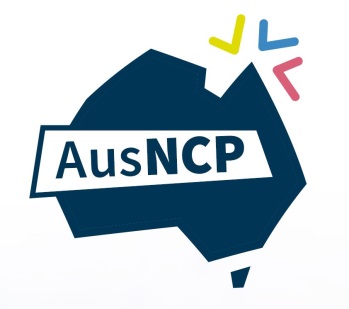 Australian National Contact PointComplaint ProceduresSeptember 2019		PrefaceThis version of the procedures has been introduced to reflect the 2019 restructure of the Australian National Contact Point (AusNCP). The restructure included the introduction of an Independent Examiner to manage all case work and a Governance and Advisory Board, which replaced the previous Oversight Committee.  This version replaces version 2.0, originally published in July 2018.Please direct any queries to the AusNCP Secretariat via email at Secretariat@ausncp.gov.au or by phone on +61 2 6263 3777. Additional information is available at www.AusNCP.gov.au. Application and background	The Australian National Contact Point (AusNCP) promotes responsible business conduct best practice by building awareness of the OECD Guidelines for Multinational Enterprises (OECD Guidelines) and promoting the role of National Contact Points (NCPs). NCPs help resolve complaints by providing access to mediation and conciliation services.The AusNCP will receive complaints against enterprises that may not meet the standards of conduct set out in the OECD Guidelines, and will manage those complaints in accordance with the procedures outlined herein. Australia adheres to the standards set out in the OECD Guidelines as a consequence of its commitment to the OECD Declaration on International Investment and Multinational Enterprises.The OECD Guidelines for Multinational Enterprises (the OECD Guidelines) are recommendations addressed by governments to multinational enterprises operating in or from adhering countries. They represent a global framework for responsible business conduct covering all areas of business responsibility including disclosure, human rights, employment and industrial relations, environment, anti-corruption, competition and taxation.A copy of the OECD Guidelines, including implementation procedures and associated commentary, is available in a range of languages at mneguidelines.oecd.org. Companies operating in Australia and Australian companies operating overseas are expected to act in accordance with the principles set out in the OECD Guidelines and to perform to the standards they endorse. Glossary1.1	The following key terms are defined for the purpose of understanding this procedural guidance.
AusNCP Secretariat:	The Australian National Contact Point. The AusNCP will provide secretariat and other support services to the Examiner, including enabling procurement of professional services as required (such as formal mediation, conciliation and/or translation services and legal advice). The Secretariat will be staffed by the Australian Department of the Treasury.Complaint/ Case / Specific Instance: 	A complaint concerning an enterprise’s conduct in relation to the OECD Guidelines. The terms specific instance, complaint and case are used synonymously. Enterprise: 	The multinational company against which the complaint is made.Good Offices:	Conciliation and/or facilitated discussion services offered by the Independent Examiner and supported by AusNCP, intended to help resolve a complaint once it has been accepted by the Independent Examiner. Mediation, whether formal or informal, may form part of the good offices stage. Governance and Advisory Board:	The multi-stakeholder body supporting the AusNCP and Independent Examiner. Further information available at www.AusNCP.gov.au. The AusNCP Governance and Advisory Board (Board) and its members are available to the Independent Examiner to provide advice throughout the handling of complaints. Members of the Board may also conduct procedural reviews in accordance with these procedures.Independent Examiner:	An independent person, contracted by the Commonwealth of Australia, to manage complaints brought to the AusNCP about alleged non-observance of the OECD Guidelines.The Examiner is empowered in line with these Procedures to examine the substance and validity of complaints and to try to resolve complaints by facilitating discussions between the parties. The Examiner has the authority to publicly share their views through AusNCP case publications, to issue determinations on whether an enterprise’s actions were consistent with the Guidelines and, where appropriate, to make recommendations to improve observance of the Guidelines. Notifier:	The individual or entity who submits a complaint to the AusNCP. The notifier may be any interested party. Generally however, they require a close interest in the issue in order to be able to supply the AusNCP with adequate information.OECD: 	Organisation for Economic Cooperation and Development.OECD Guidelines: 	The OECD Guidelines for Multinational Enterprises – an OECD document that articulates international best practice standards for responsible business conduct.OECD Procedural Guidance:	Procedural Guidance and Commentary within the OECD Guidelines.Parties: 	The notifier and the enterprise.IntroductionComplaints received by the AusNCP will be handled in line with the procedures documented herein.To support effective implementation of these procedures, the Examiner, Board and Secretariat will adhere to the OECD Procedural Guidance, including the principles of visibility, accessibility, transparency, accountability, impartiality, predictability, equitability and compatibility with the Guidelines.The AusNCP aims to support the participation of disadvantaged or vulnerable groups in NCP processes.The AusNCP and the Examiner will make best endeavours to sensitively manage barriers including those related to: language and literary; cultural constraints; and difficulty accessing equal representation. The AusNCP will make best endeavours to respond when possible to address potential safety risks for notifiers and related parties across the NCP process, for example, as outlined in Paragraph 3.5. A simplified flowchart of the process is provided at Appendix A.To give full effect to the principles outlined in paragraph 2.2, these procedures will be interpreted with sensitivity to the circumstances of each case. The AusNCP’s overarching objective is to ensure that complaints are managed as efficiently, comprehensively and effectively as possible.  Submitting a complaintNotifiers can submit their complaint using the form on the AusNCP website: www.ausncp.gov.au/complaints/submit-complaint. If a notifier is unable to use the form, the AusNCP will seek to provide reasonable alternate arrangements to ensure the process is accessible (for example email, translation services, or connecting the notifier to a relevant third party for assistance in forming their case, consistent with Paragraph 2.3.1). Reasonable arrangements to ensure accessibility will be made for the duration of the case.Complaints can be made to the AusNCP about:a foreign or Australian multinational enterprise operating in Australia; oran Australian multinational enterprise operating overseas, even in a country that is not an adherent to the OECD Guidelines. The Examiner will seek to take a broad view of the definition of an Australian multinational enterprise for the purposes of receiving complaints. Factors such as the entity’s corporate identity and scope of management or control in Australia will be considered.Complaints should clearly demonstrate the link between the issue raised and the enterprise’s actions or responsibilities.In certain circumstances (i.e., where there are risks to the personal safety of the notifier and/or the threat or risk of reprisals), the AusNCP will enable anonymous filing of complaints via a third party. Notifiers acting on behalf of others should be able to demonstrate their authority to do so and to show evidence of the need for anonymity of the affected party.Initial assessment The objective of the initial assessment stage is to determine whether a complaint should be accepted, transferred to another NCP, or rejected.Receipt of a complaint will be acknowledged within five (5) working days.The existence of a complaint will be noted on the AusNCP website within 10 working days of receipt.  The only detail to be included will be the name of the country where the complaint is alleged to have taken place.Where a complaint does not contain the information necessary to conduct an initial assessment, the Secretariat will work with the notifier to explain what additional material would be required in order for the initial assessment to proceed. Incomplete complaints will be considered invalid if notifiers are unable to provide required information.Complaints concerning a matter that the AusNCP or another NCP is currently handling, or has already handled to completion, will undergo a process of evaluation in the initial assessment stage.This process will determine whether an offer of further good offices by the AusNCP is likely to contribute positively to resolving the issues raised. Such complaints may not be considered valid if the substance of the complaint is not markedly different.The AusNCP will not determine that issues do not merit further consideration solely because the matter is, has been or could be considered in another forum, whether judicial or non-judicial.In line with the circumstances set out in the OECD Procedural Guidance, if the AusNCP is not the correct NCP to handle the complaint, the Examiner may seek to transfer the case to another NCP during the initial assessment stage. In some circumstances, it may be appropriate for the AusNCP to work with another NCP throughout the handling of a case. In such cases, the lead NCP and cooperating NCP status will be agreed between the relevant NCPs and the procedures of the lead NCP would generally apply. During the initial assessment stage, the enterprise named in the complaint will be notified and provided with a copy of the complaint submission. Following this, the complaint—including the name of the notifier—will be listed on the AusNCP website. Where details of the case are already in the public domain due to independent reporting (not by the parties), the name of the enterprise will also be listed.The Examiner may seek additional information from both parties in this stage. The Examiner will facilitate the exchange of this information between the parties.  Consistent with the OECD Procedural Guidance, in deciding whether to accept a complaint, the Examiner determine whether the complaint is made in good faith and is related to the implementation of the OECD Guidelines. In doing so, the Examiner will take into account only the six admissibility criteria outlined in the OECD Procedural Guidance, namely: the identity of the party concerned and its interest in the matter;whether the issue is material and substantiated;whether there seems to be a link between the enterprise’s activities and the issue raised in the complaint;the relevance of applicable law and procedures, including court rulings;how similar issues have been, or are being, treated in other domestic or international proceedings; andwhether the consideration of the complaint would contribute to the purposes and effectiveness of the OECD Guidelines.To promote accessibility, the Examiner will interpret ‘material and substantiated’ to mean that the issues are plausible and related to the application of the OECD Guidelines, and that there is a plausible link between the enterprise’s activities and the issues raised.The Examiner will consult the Board before conveying the outcome of the initial assessment (to accept, transfer or reject the complaint) to the notifier and the enterprise. The Examiner may also choose to consult the notifier in determining whether to transfer a case where the notifier may have exceptional reasons for the AusNCP to handle a case instead of another NCP. The Examiner will not transfer a case before advising the Board, the notifier and the enterprise.Information on the case will then be published on the AusNCP website, including the names of the parties, the location of the alleged incident, and whether the Examiner has accepted, transferred or rejected the case. In accordance with Paragraph 3.5, in exceptional cases, a party may raise concerns about being publicly identified in connection with a case. In such cases, the Examiner will duly consider any representations and determine whether it is appropriate to withhold identifying information.Where the Examiner rejects a complaint, a final statement will be prepared and published in line with the procedures below.Where the Examiner accepts a complaint, the good offices process will formally commence. Where this has not already occurred, the Examiner will invite the enterprise to make a written submission in response to the complaint. Once received, the Examiner will share the enterprise’s response to the complaint with the notifier.Acceptance or rejection of a complaint is not an assessment of whether the enterprise’s actions are consistent with the OECD Guidelines. Good Offices and ExaminationThe objective of the good offices and examination stage is for the Examiner to facilitate the exchange of information between the parties, including via conciliation, formal mediation or facilitated discussions with the aim of arriving at a mutually agreed resolution; and to consider the information at hand, seek further information as necessary and draft a final statement.The good offices process will begin with a preparation stage to enable the Examiner to provide information to the parties on the complaint process and prepare a framework for handling any conciliation, mediation or facilitated discussions. This will be followed by a proceedings stage for discussion of the issues with a view to a resolution.In practice, it is expected that the good offices process will differ from case to case, and the Examiner will retain a flexible approach to delineation between the preparation and proceedings stages. To begin the preparation stage of good offices, the Examiner will seek to engage each party separately to explain the overall complaint process and options for discussion of the issues. The Examiner and the AusNCP will take reasonable steps to ensure the good offices stage is accessible to notifiers, especially notifiers from overseas. This may include utilising technology, translation services and engagement by the Australian Government’s overseas missions, consistent with 
Paragraph 2.3.1.In consultation with the parties, the Examiner will prepare a plan for discussions in order to give clarity to the process and manage timeframes and expectations. Plans may include each party’s initial objectives, anticipated communication methods and confidentiality arrangements, including whether a formal confidentiality agreement is required. Plans may vary in formality (e.g. an email or a structured document) and will be case-specific, to account for the preferences of each party and any practical constraints that may exist. The Examiner will seek each party’s agreement to proceed with discussions and if: both parties agree, the discussions will commence;the notifier does not agree, the Examiner will prepare a final statement summarising the process followed to date but will not make any further assessment of the issues raised; orthe enterprise does not agree, the Examiner will prepare a final statement which will include further assessment of the issues raised.In cases where a notifier is unable to participate in discussions (e.g. if personal security would be compromised), the Examiner will seek to agree alternative arrangements that would allow for the notifier to participate indirectly, consistent with Paragraph 3.5.  Where the discussions will involve formal conciliation or mediation, the Examiner may use a suitably qualified third party to conduct the proceedings.At regular intervals, the Examiner will review the progress of proceedings. If good offices is refused or fails to achieve agreement, the complaint will return to the Examiner for examination. The Examiner may also decide that the complaint cannot be progressed under the NCP process, and in this case will offer the parties the option of suspending the case and continuing outside the process. Where a case is suspended, the Examiner will request an update of progress every six months to determine whether the complaint needs to be reopened. If the notifier informs the AusNCP in writing that further engagement from the AusNCP will not be required, the Examiner will close the case. The Examiner will review the information received and gathered and consider whether further consultation with other parties (which may include other Government agencies or overseas missions) is required to bring the matter to a close.  The Examiner may request additional information from or further meetings between the Examiner and the parties. In each case, the meeting will have an agenda and be minuted. The Examiner may also seek advice from other stakeholders, including relevant Government agencies, NGOs, Australian Government overseas missions, business associations and informed independent opinions. The Examiner will then prepare a final statement.Final statementThe Examiner will draft a final statement following the rejection of a complaint or the conclusion of good offices and examination processes. The final statement will provide an overview of the complaint and describe the process undertaken by the Examiner to manage the case. In the final statement, the Examiner has the authority to issue determinations on whether an enterprise’s actions were consistent with the Guidelines and, where appropriate, to make recommendations to improve observance of the Guidelines.To prepare a statement, the Examiner will review the materials provided by the parties and may also review publicly available information and other information gathered through the good offices and examination processes. Advice may also be sought as needed from sources including the Board, another NCP, the OECD Secretariat or other subject matter experts.Where the complaint was rejected, the final statement will also include an explanation of how the complaint was assessed in the initial assessment process, in line with paragraph 4.10.Where the complaint was accepted but good offices did not result in an agreed outcome, or the enterprise failed to engage in the complaint process, the Examiner will include in the final statement their analysis of the issue and will where possible include a statement as to whether the enterprise’s actions were consistent with the OECD Guidelines.The final statement will include recommendations to the enterprise or other relevant bodies where appropriate.For instance, in finalising a final statement, the Independent Examiner may consider a range of recommendations for the enterprise to consider, such as but not limited to: encouraging an enterprise to improve (or more closely align) its compliance with its own stated corporate policies or the Guidelines more generally; strengthening its due diligence arrangements (including staff training) to ensure risks are assessed and/or addressed in supply chains; and options to address adverse impacts of activities. In addition, the Independent Examiner may draw instances of inappropriate conduct to the attention of other government agencies through the 
AusNCP Secretariat. If it is considered useful and is agreed by the parties, the Examiner may initiate or resume the good offices process at any point during the drafting of a final statement.Once the Examiner has prepared their final statement, the Board will be provided with a draft for review and advice. The Examiner is not required to make changes in response to the views of the Board, but may do so at their discretion. A draft final statement will then be provided to both parties for comment. The Examiner may make changes at their discretion. The completed final statement will be provided to parties, the Board, published on the AusNCP website, reported to the OECD and provided to relevant Australian government agencies. Where recommendations affect bodies other than the parties, the statement will be provided to these bodies. The Examiner has discretion to accommodate any reasonable requests, including from the Board, in relation to sensitivities around publication content or timing. Case follow-upThe Examiner will specify a timeframe for follow-up on the case in the final statement, provided this is appropriate in the context of the issues involved. The objective of any follow-up process will be to examine the extent to which the recommendations in the final statement have been implemented and whether any further engagement from the Examiner or AusNCP is warranted.  In these cases, the Examiner will request an update from both parties on developments since the completion of the final statement. The Examiner will publish a further statement with a summary of the updates received and any commentary on the matter that they consider relevant, including on the extent to which recommendations made in the Final Statement or any mediated outcome have been implemented. They may also recommend an additional follow-up period, where they consider this useful.Consistent with Paragraph 6.4, at the conclusion of each follow-up process, the Independent Examiner may draw instances of inappropriate conduct to the attention of other government agencies through the AusNCP Secretariat. Once the Examiner has drafted their follow-up statement, the Board will be provided with a copy for review and advice. The Examiner is not required to make changes in response to the views of the Board, but may do so at their discretion. The draft follow-up statement will then be provided to both parties for comment. The Examiner may make changes at their discretion. Each follow-up statement will be published on the AusNCP website and shared with the parties, members of the Board and relevant Australian government agencies.Procedural reviewWhere either party considers that the Examiner has not acted in line with these procedures, they may request a procedural review within six weeks from receipt of the completed version of the final statement. Requests can be made by email or post to the Secretariat according to the contact information listed on the AusNCP website. The request must identify the final statement to be reviewed and what procedural irregularity occurred.  The Secretariat will acknowledge receipt of a review request within five (5) working days and send a copy of the request to all parties to the case. The AusNCP Secretariat will notify the Board of a request for procedural review and call for the formation of a Review Committee (the Committee). The Committee will consist of three members (one government and two non-government, with the latter members to include a balance of business and civil society/union backgrounds to reflect the multi-stakeholder composition of the Board). Board members may volunteer themselves or their proxies to participate in the Committee. Where there is a surplus of volunteers, the Chair has the discretion to select from the volunteers retaining the composition of; one government, one non-government and one additional member with either a civil society or union background. Board members or proxies who have a conflict of interest should not volunteer for the Committee. Where a majority of the Board considers a volunteer has a relevant conflict of interest, the volunteer may not sit on the Committee. If suitable representation cannot be drawn from the Board or proxies, then members of the Board may nominate one or more external candidates for the Committee. The external candidate/s must be agreed by majority of the Board. The Examiner will provide the Committee with written comments on the review request and any background information they consider relevant to the review. Subject to any confidentiality considerations, this information will be made available to the parties.The Committee will investigate the review request to determine whether there are grounds for concern about the procedural matters raised. The Committee may make enquiries to inform their decision. To facilitate these inquiries, the Committee may share the request for review or seek submissions from any person involved in the original matter (including the parties). The Committee may also consult with other NCPs or the OECD Secretariat.If the Committee determines that material procedural irregularities occurred, they will:acknowledge that there were procedural irregularities in the Examiner’s handling of the complaint; return the decision to the Examiner with instructions on how to rectify the procedural irregularity; and make recommendations to the AusNCP Secretariat and/or the Examiner to ensure the same irregularities are not committed in the future. As the review is strictly procedural, the Committee will not examine the substance of any Examiner’s decision and will not replace the Examiner’s decision with their own decision. If the decision is sent to the Examiner for reconsideration, the Examiner will re-open the complaint in accordance with the instructions of the Committee, correct the procedural irregularities and, if necessary, reconsider their final statement (where the procedural irregularities would have influenced the final decision). No further request for review of that action may be made.The Committee will prepare a public statement detailing the request for review, the review process undertaken and its assessment, including any recommendations, for publication on the AusNCP website. The Committee will provide its draft public statement to the Examiner and both parties for comment prior to finalising.The AusNCP Secretariat will support the Committee in the conduct of its review and provide the Board with an embargoed copy of the finalised public statement prior to publication on the AusNCP website.TimingThe following table provides timeframes for each stage of the case handling process. Timeframes are indicative of ideal scenarios and cases may take longer.Where delays are anticipated or ongoing, the Examiner will discuss the reason/s with the parties and consider available options to suitably manage the delay. Where delays are significant (greater than 5 weeks), or affect multiple cases, this will be noted on the AusNCP website.Confidentiality, transparency and conflict of interestTransparency is one of the core criteria by which the AusNCP operates. At the same time, it is important for the parties to have confidence that information provided to the AusNCP will be treated sensitively. It will not be released publicly by representatives of the AusNCP without consultation and will only be shared on a confidential basis with those who have a direct role in assisting the Examiner in considering the complaint (for example, members of the Board, service providers such as translators and mediators, other government officials, other NCPs). Information provided by any party to a complaint will only be shared with the other party to the complaint with the consent of the party that provided the information. If a party does not agree to share information, the Examiner will assess whether this is reasonable in the circumstances and where possible, work with the relevant party to excise any sensitive information that may otherwise limit the sharing of the information. Information that cannot be shared between the parties (in some form) will not be able to form part of the Examiner’s consideration of the case.Information shared between the parties should be kept confidential, including following the conclusion of the complaint, unless the providing party agrees to its disclosure or this would be contrary to the provisions of a national law.Parties should be aware that information and documents provided to the AusNCP will be subject to the operation of the Freedom of Information Act 1982 (FOI Act) and could be released under the provisions of that Act. The FOI Act sets out a process for ensuring the public’s right to access documents held by government, but it does not prevent agencies from disclosing information outside that process.Parties should also be aware that the Australian Parliament can seek the production of information and documents supplied to or created by the Treasury.The Examiner and Board are required to declare any conflict of interest that may arise in relation to a complaint or AusNCP functions more generally. Where a Board member has a conflict of interest, the Board will agree suitable measures to manage the conflict which may include excluding the member from discussions or correspondence about the complaint or issue in question. If the Examiner’s conflict of interest cannot be managed, alternative arrangements will be made by the Secretariat in consultation with the Board to enable the complaint to be handled effectively.Withdrawal of casesNotifiers may request to withdraw their case in writing to the AusNCP. If this occurs the Examiner will consult the enterprise and close the case. Withdrawn complaints will be publicly acknowledged on a case-by-case basis.Transitional arrangementsThese procedures come into effect for all complaints submitted to the AusNCP from the date of publication on this document.Complaints submitted prior to the publication date will be transitioned to these procedures, in consultation with affected parties. Appendix A: Complaint Handling ProcedureStageDurationInitial assessment10-12 weeksGood offices – preparation10 weeksGood offices – proceedings15-20 weeksFinal statement15 weeksTOTAL50-57 weeksReview15 weeks